Publicado en Barcelona, 13 de agosto de 2015. el 13/08/2015 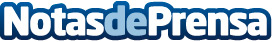 Dianova International y Rutas Escondidas organizan dos viajes de turismo responsable a NicaraguaLa ONG internacional y la agencia nicaragüense proponen conocer Nicaragua de manera sostenible y responsable, poniendo en valor la participación local y el desarrollo humano sostenibleDatos de contacto:Mario PrietoResponsable de la Campaña+34 679 488 364Nota de prensa publicada en: https://www.notasdeprensa.es/dianova-international-y-rutas-escondidas-organizan-dos-viajes-de-turismo-responsable-a-nicaragua Categorias: Viaje Entretenimiento Ecología Turismo Solidaridad y cooperación http://www.notasdeprensa.es